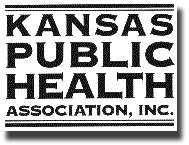 Date: __11.15.2021___Roll call: 17 present Date: November 15, 2021   Time: 10AMLocationZoomBoard meeting adjourned:  11:15 AMNext meeting:December 20, 2021Minutes submitted by: Christi Wells, Board SecretaryName Jan11Feb 8Mar15Apr 19May17Jun21July19Aug16Sep20Oct18Nov15DecXPositionNamePresidentBrandon SkidmoreXXXXXXXXXXXPresident-electDenise Schuele (She-lee)XXXXNPXXXXXXImmediate Past-presidentDaniel CraigXXXXXXXXXXXTreasurerMeagan SadlerXXXNPXXXXXXXSecretaryChristi WellsXXNPNPXXXXXXXAPHA Delegate  Eldonna ChesnutXXXXXXXXXXXDirector at LargeMegan ForemanXNPXXXNPXXXXXDirector at LargeCharlie HuntXXXXXXNPXNPNPXDirector at LargeVirginia BarnesXXXXXXNPXXXXAdministrative Section Co-ChairKendra BaldridgeNPXXXNPXXXXXXAdministrative Section Co-ChairMegan Gottschalk-HammersmithNPNPNPXNPNPXXXXXCommunity Health Co-ChairAlison KoonceXXXXXXNPXXXXCommunity Health Co-ChairSara MillburnInfectious Disease Section ChairSonalli Kurlekar (So-nall-e Kur-lee-car)XNPXNPNPNPNPNPNPNPXPreparedness Section ChairSteve MaheuxXXXXNPXXXNPXXEnvironmental Section ChairJack BrownXXXXXNPNPXXNPNPOral Health Section ChairVacantResearch Evaluation Co- ChairRuaa HassaballaXXXXXXXXXXNPResearch Evaluation Co- ChairBelle FedermanXXXXXNPXXNPXXTobacco/MH/SA Section ChairCristi CainNPXNPXXXXXXNPXPolicy and Advocacy Section ChairSonja ArmbrusterXXXXXXXXXXXCommunications Section ChairSara MillburnXXXXNPXXXNPNPNPStudent Section ChairTaylor CarterXNPNPNPQuorum: (Yes/No – Need 10)Quorum: (Yes/No – Need 10)YesYesYesYesYesYesYesYesEx-OfficioVACANTEx-OfficioVACANTEx-OfficioVACANTAPHA Board RepresentativeEldonna Chesnut Membership CommitteeRuaa HassaballaConference CommitteeDenise/SonjaAwards CommitteeNikki Keene WoodsNPNPNPNPNPNPNPNPNPNPNPKPHA AdministratorAngela BedellNPXXXXXXXXXNPGuestsNatalie MoynihanNatalie MoynihanEmily Whalen, Jennifer JaegerNatalie Moynihan, Emily WhalenNatalie Moynihan, Emily WhalenNatalie Moynihan, Emily WhalenNatalie Moynihan, Emily WhalenNatalie Moynihan, Emily WhalenEmily Whalen, James BrewsterEmily Whalen, Natalie MoynihanEmily Whalen, Natalie MoynihanAgenda ItemFacilitatorNotes & Meeting ActionsCall to Order				BrandonMeeting called to order.Determination of quorum			Christi	A majority (89%) of the Board of Directors, with 16 of 18 voting Board Members, was present. This resulted in having quorum. Agenda			BrandonRequest for additional agenda items.Denise made motion to approve the November agenda. Virginia second, APPROVED. Approval of MinutesBrandonDenise moved to approve the October meeting minutes. Meagan Sadler second, APPROVED. Announcements and SharingNo additional announcements.  Treasurer’s Report		MeaganBoard reviewed financials. Conference had a good impact on our budget. $182,000 which includes governors conference. We are up from this time last year. All revenue categories are above where we expected to be at this time of the year.Conference finance review: Net revenue from conference estimated to be $12,000.Two sponsorships were made directly to KPHA and were not reflected in the conference budget so that’s an additional $14,000 on top of the $12,000. Meagan will work with Angela and team on a 2022 budget. We do need to budget for ARGC position to attend APHA. Charlie made motion to approve the October financials. Denise second, APPROVED. President’s ReportBrandonCOVID-19 Testing in School Advocacy GrantWe are working closely with KDHE so that we are not confusing any schools and using the guidelines/information that KDHE is already sharing. Deadline for work to be completed is January 1, 2022.  Health Forward Foundation Applicant Defined Grant ApplicationWe did not submit a grant for November 3 as previously discussed. Angela talked to HFF and they wanted to talk to KPHA before we submit an application. This will push our application to January. Nominating Committee Update:Megan Gottschalk will fill Secretary Position.Megan Foreman will continue as Director at Large.Allison Koonce will be Community Health Section Chair.Sara Magnasco will be Communications Section Chair. Still recruiting for: Oral Health Section Chair, Policy & Advocacy Chair, Student Chair. We have reached to Heather Braum about Policy & Advocacy Chair but nothing confirmed yet.Denise made motion to approve the slate as presented. Virginia second, APPROVED. GRA/KPHA Administration UpdateAngela/NatalieNo report.Affiliate Representative to Governing Council (ARGC of APHA)EldonnaMINK Update:MINK is looking at continuing the conversations that started at our conference during the afternoon MINK session with Frameworks. Looking to have MINK day at the Iowa conference and plan to bring Frameworks back.MINK is also considering working together on COVID-19 Testing Advocacy grant to hold a regional webinar versus just in state.  Trying to become more finalized so we can accept funding from other entities so we can work together more. Affiliate day went well. It was one of largest in several years. Annual ConferenceDenise/Sonja We had 189 total registrants for the conference. 130 were KPHA members. 87% of participants downloaded Whova. We don’t have the evaluations fully formatted but Denise will work with Emily to get that to the board. Overall we had great feedback. Biggest comment was the continued messages from Whova post-conference and the preference to be in-person.The conference did bring in quite a bit of revenue but we are still waiting on some sponsorships to have the final number. We only had to pay one speaker this year. Mental health was an area that many attendees commented they’d like to see more of. Considered doing a one day summit next year. Daniel proposed Meagan Dwyer as a speaker for next year. She is an Associate Professor of Psychology at the University of Kansas and did an amazing presentation at their Oncology Symposium titled: Compassion Fatigue & Burnout: Honest Tools to Get you Through.Policy & AdvocacySonjaThe legislative session begins in January. We have a meeting to finalize our policy priorities on Monday. All are welcome. We’ve discussed having a Healthy Policy Roundtable like we had last year. Calendars are quickly filling so we’d need to get a date on the calendar for the first week of January and then figure out the structure of the meeting.We need to increase our grassroots efforts so that constituents are contacting legislators. That may be just as if not more important than KPHA submitting testimony. We are putting together a survey to get out to members about advocacy priorities and involvement in advocacy activities. We are up to 57 health officials that we’ve lost since the start of the pandemic. The number one recommendation is to look at changes to the way boards of health are structured. There are several Kansas organizations coming together in regards to the food tax advocacy. Something to stay in the loop on. Kansas Action for Children has been building out their staff on the grassroots and policy front. Brandon had a chance to meet a couple of their newest staff members that will be working in that realm. Communications & WebsiteSaraNo report.  AwardsNikkiNo report.BylawsCharlieNo report.Environmental Health JackNo report.  Infectious Disease SonalliNo report.Tobacco/Mental Health CristiNo report.  AdministrativeKendraNo report. Emergency PreparednessSteveNo report. Oral HealthVacantNo report. Community Health Allison/SaraNo report.  MembershipRuaaNo report. Research & Evaluation Ruaa/Belle No report.  Student VoiceVacantNo report.Other BusinessBoardNo other business. Adjourn